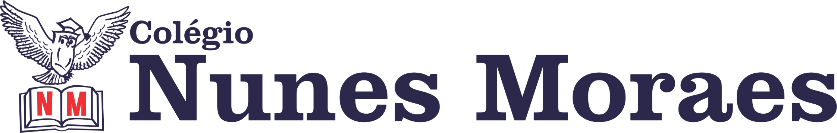 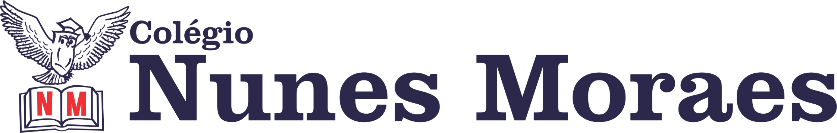 DIA: 29 DE JUNHO DE 2020 - 1°ANO E.F1ªAULA: PORTUGUÊS   Componente Curricular: Português Objeto de Conhecimento: Relembrando: Palavras, palavrinhas e palavrões/ Relembrando: Espaço entre palavras em uma frase/ Abertura do capítulo 9, leitura da vida íntima de Laura. Aprendizagens essenciais: Fixar a necessidade dos espaços entre palavras, saber discernir palavras pequenas, médias e grandes. Olá, querido(a) aluno(a)!Hoje, você vai estudar usando um roteiro de estudo. Mas o que é um roteiro de estudo? É um passo a passo pensado para te auxiliar a estudar o assunto da aula em vídeo e no livro de português. Fique ligado!O roteiro a seguir é baseado no modelo de ensino à distância, em que você vai estudar usando seu livro de português, aula em vídeo e WhatsApp.Atividades do dia: 29/06/20 Link da aula: https://youtu.be/nyUgB6tgf0E Passo 1 Iniciar a aula comentando a respeito das palavras, palavrinhas e palavrões e sobre os espaços entre das palavras em uma frase.Passo 2 Trabalhar a leitura do texto A vida íntima de Laura nas páginas: 78, 79 e 80. Responder questão 1 na página 81. Obs: não haverá atividade de casa ❤️❤️❤️          Um abraço, e até a próxima!2ªAULA: EXTRALink da aula: https://youtu.be/wtkYp7iXMlo Olá aluno! Hoje você vai estudar usando um roteiro de estudo. Mas o que é um roteiro de estudo? É um passo a passo pensado para te auxiliar a estudar o assunto da aula em vídeo de uma maneira mais organizada. Fique ligado! Passo 01 – Procure um espaço amplo. Vista uma roupa confortável, leve e junina (xadrez ou estampada). Passo 02- Coloquem a roupa xadrez, acessórios juninos e vamos lá! Precisaremos dos seguintes materiais: laranja, latas, limão (ou ovo), papel (de caderno) ,colher, copo, esponja e meias.Passo 03 – Tenha ao lado uma garrafinha com água.Não se preocupe se não conseguir realizar todos os exercícios. Faça no seu ritmo. Tire foto e mande para mim. 3ªAULA: INGLÊS Componente Curricular: Língua InglesaObjeto de Conhecimento: MY SCHOOL Atividades do dia: 29/06/2020Link da aula: https://youtu.be/d_Pas9034UsPg. 66 e 67 – abertura do capítulo sobre materiais escolares.Pg. 68, 141 e 69 – atividades sobre materiais escolares e números.Realizar as duas atividades na folha entregues no começo do período de isolamento pesquisando pelos capítulos 1 ao 8.